Fiskar -  hafið
2016Fiskar -  hafið
2016MarkmiðAð þekkja til nokkurra fiskitegunda og sjávar spendýra.
Ýsu, þorsks, loðnu, síld, lúðu, skötusels, steinbíts, sels, háhyrnings, steypireiðsAð þekkja til hafsins – umhverfisvernd Að þekkja til fiskveiðiskipaAð þjálfast í samvinnuAð þjálfast í íslensku, skrift, uppsetningu, samantekt Að skapa með því að teikna, mála, sögugerð og jafnvel tónlistAð vinna verkefni í tölvu    Rannsóknar spurningarnar okkar eru:
Hvað heitir fiskurinn Hvernig lýtur fiskurinn út, litur, form, stærð, lengd, þyngd,Á hverju nærast þeir?Hvenær og hvar hrygna þeir  - (kort)Hvernig er hafið – djúpt, grunnt, uppsjór landgrunn, grunnsvæði, fjörurnarHvernig ættum við að umgangast hafiðHvað er lögsaga og hver er lögsagan okkar?Hvernig LeiðirKennslustund / kveikja fyrir hvern fisk, sjávarspendýr, hafið og skip.Teikna fisk – allar tegundir, allir eftir hverja kveikju – ákveðin pappírstærð frá kennara. Fiskarnir fara fram á gang - (unnið meira með)Búa til bók – Háhyrningur – líma inn í hana og skrifa í hana sjá fyrir neðanVerkefni í tölvu – heimanám. Búa til hval með litlum fiskum inni í sjá mynd fyrir neðan Íslenska - Vinna með nokkra málshætti og orðahugtök Stærðfæði - Vinna með þyngd og stærðBúa til öldur, hafa og fiskiskipBúa til plaggat – preszi eða hugarkort sem þau búa tilHugarkort áður en lagt er af stað og síðan þegar verkefnið er búið
Vefir og kveikjur Hafið
http://www1.nams.is/hafid/ 

Hvalir
http://servefir.ruv.is/hvalir/Fiskar
ýsa, þorskur, síld  - af vefnum hafið – nams.is Íslenska MálshættirHafa ekki roð við einhverjumÞar liggur fiskur undir steini Einhverjum vex fiskur um hrygg Ekki upp á marga fiska Betri er lítill fiskur en tómur diskur  Vera iðinn við kolann Þekkja hvorki haus né sporð á einhverju Flýgur fiskisagan Draga ýsurÍslenska Læra hugtök sem tengjast skipum Stefniborð- stokk, þilfar, bómu,  brú, kjölfestu, skut, skipsskrokk, spil, stýri, hvalbak, Íslenska Athuga hvaða veiðarfæri eru notuð við veiðar á tiltekinni fisktegund?  Net, athuga möskvastærðir. Færi Botnvarpa Net Troll Lína Handfæri Dragnót GildrurStærðfærðiSetja í súlurit lengd fiskanna?
Setja í „súlurit“ eða eitthvað annað form þyngd fiskanna?Búa til bók sem er eins og háhyrningur í A3 stærð 
Svartur karton pappír og 4 bls. inn í bókina. Lita hvíta hlutann með trélit eða vaxlit (klessulit)

Bak á forsíðu - efnisyfirlit
bls. 1. Háhyrningur – (heimanám – deila með hvort öðru)
bls. 2. Ýsa, þorskur – (heimanám– deila með hvort öðru)
bls. 3. Loðna, síld lúða, – (heimanám– deila með hvort öðru)
bls. 4. Skötuselur, steinbítur – (heimanám– deila með hvort öðru)
bls. 5. Steypireyður – (heimanám– deila með hvort öðru)
bls. 6. Selur – (heimanám– deila með hvort öðru)
bls. 7. Nafnorð, lýsingarorð, sagnorð – orða blöðrur til að nota í    söguna
bls. 8. Ef ég veri fiskur saga
Bak á baksíðu -  Málshættir
Upplýsingar um fiskana í heimanámi eftir fyrirfram gefnu formi skilað til kennarans í word í tölvunniKennarinn prentar út fyrir alla.Límt inná síðurnar. Hver og einn fær að velja sér fisk, en það þarf að taka fyrir alla fiskana, ákveðið saman – sent heim hver á að taka hvaða fisk.Heimanám – sent til foreldra
Markmið:
Geta breytt letri og stærð á letri
Geta sótt mynd af netinu
Geta sótt sér upplýsingar af námsvef 
Ræða hvort allir vefir séu með réttar upplýsingar
Breyta textanum - Letur  í comic sans – stærð 11
Sækja mynd af netinu af fisknum sem fjallað er um

Upplýsingar sem þurfa að koma fram eru:Nafn á fiskinum eða sjávarspendýrinuHvernig er fiskurinn/sjávarspendýrið á litinn?Hversu langur er fiskurinn/sjávarspendýriðHversu þungur verður hann c.a. ?Hvað borðar hann?Hvenær hrygnir hann?Það sem nemandanum finnst mikilvægt að komi fram.Nafn nemandansSett í word skjalið heima eða sent sem fylgiskjal heimHeiti fisks
Litur:
Lengd:
Þyngd:
Lögun: - ef það á við
Æti:
Hrygningar tími:
Það sem við ættum að vita er að ...Nafn
Myndlist1. Búa til litla fiska inn í vír sem hefur verið mótaður sem hvalur. Festa við hann hænsnanet eða vefa með garni til að hengja litla fiska inn í hann líkt og er á þessari mynd. Alexander Calder, 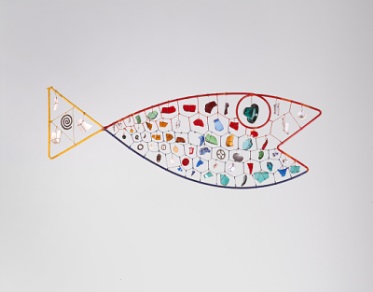 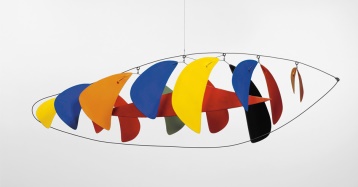 2. Skipta í hópa – mála á maskínupappírÖldurSkipNet, klett fyrir selinaSól, ský, klett – fyrir seliHáhyrningurSteypireiður3. Búa til lengjur með fiskum eins (og við gerðum með hjörtun á ganginn )
– það mættu vera tegundirnar eftir stærðum eða allt öðruvísi fiskar skrautelgir - litríkir 
1. Kennslustund  HáhyrningurMyndband 
Teikna bók – klippa út
Efni sem þarf að vera til staðar ?SkjávarpiTilbúnar bækur til að teikna á 
2. Kennslustund  ÝsaMyndband
Teikna ýsu 
Efni sem þarf að vera til staðar ?SkjávarpiPappír í réttri stærð fyrir fiskinn3. Kennslustund  Þorskurhttp://www1.nams.is/hafid/dyr.php?val=2&id=97MyndbandTeikna þorskEfni sem þarf að vera til staðar ?SkjávarpiPappír í réttri stærð fyrir fiskinn
4. Kennslustund  Loðna

MyndbandTeikna loðnuEfni sem þarf að vera til staðar ?SkjávarpiPappír í réttri stærð fyrir fiskinn
5. Kennslustund  Síldhttp://www1.nams.is/hafid/dyr.php?val=1&id=63myndband Myndband – veiða loðnuRæða um skip – og veiðarfæriFinna myndbönd fyrir það
Teikna síld Efni sem þarf að vera til staðar ?SkjávarpiPappír í réttri stærð fyrir fiskinnSilfurlitað glimmer – (silfur hafsins)
6. Kennslustund  Lúðamyndband
Teikna lúðuSpjalla um nokkra málshætti og skrifa í bókinaEfni sem þarf að vera til staðar ?SkjávarpiPappír í réttri stærð fyrir fiskinn
7. Kennslustund  Skötuselur

Skötuselur – videóTeikna skötuselEfni sem þarf að vera til staðar ?SkjávarpiPappír í réttri stærð fyrir fiskinn8. Kennslustund  Steinbíturmyndband Teikna skötusel

Efni sem þarf að vera til staðar ?SkjávarpiPappír í réttri stærð fyrir fiskinn9. Kennslustund  SteypireyðurMyndband  

Mála 
SkipNet, klett fyrir selinaSól, ský, klett – fyrir seliHáhyrningur ÖldurSteypireiðurEfni sem þarf að vera til staðar ?SkjávarpiMála – sjá 2. myndlistPenslar, maskínupappír 

10. Kennslustund  Selur - útselurmyndband

Landselur myndband 
Teikna sel
Efni sem þarf að vera til staðar ?SkjávarpiPappír í réttri stærð fyrir selinn11. kennslustund(Ekki djúpt )
Hafið, fjara  og umhverfisvernd (plast) – http://www1.nams.is/hafid/lif_busvaedi.php?id=1http://www1.nams.is/hafid/lif_busvaedi.php?id=3http://www1.nams.is/hafid/lif_busvaedi.php?id=4http://www1.nams.is/hafid/lif_busvaedi.php?id=5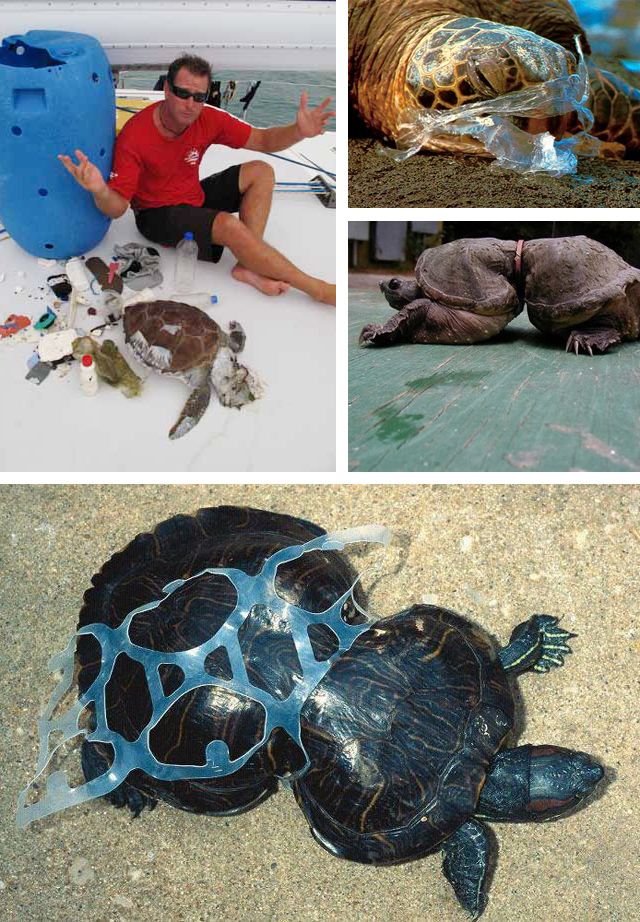 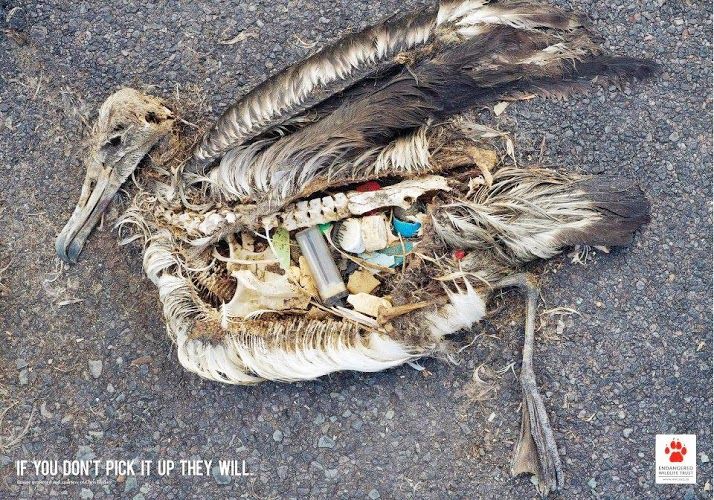 Plast – niðurfallshreinsir Finna orð fyrir söguna bls. nafnorð, sagnorð, lýsingarorðEf tími búa til söguEfni sem þarf að vera til staðar ?Skjávarpi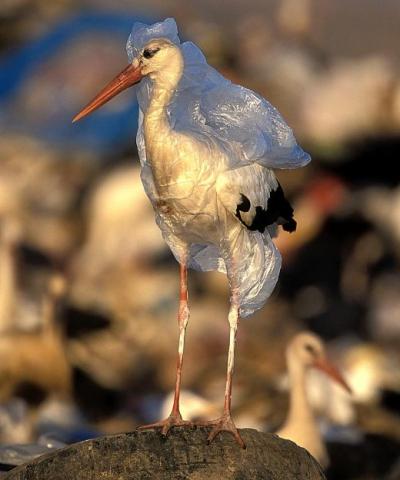 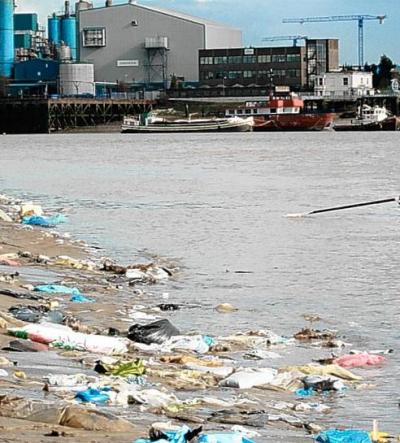 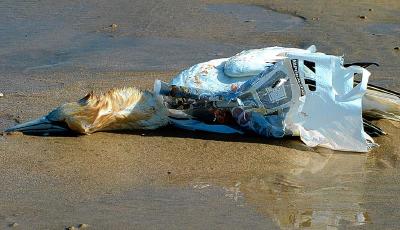 12. kennslustundVinna upp - klára? hvenær sendum við heimanámið heim eftir 5 eða hvað margar kennslustundir?langa, karfi, marhnútur, humar, rækja, andanefjaMat Vinnubók – sjálfsmat heima með foreldrum í vor, skoða allar bækurnar sem unnar voru í vetur. ÍslenskaFinna til andheiti samheitisamsettorðLilla búa til krossgátu...Eftir að setja inn hvenær við gerum stóra fiskinn og litlu fiskana inní – grípa móment eða...? plaggat eða búblublöðrur með upplýsingunum sem unnar eru heima á veginn frammi með fiskunum og bátnum.;)
Fiskilengjurnar – litríkir fiskar – þeir eru þá að synda í hafinu... ganginum???